Faculty-Tutor Evaluation of the CollaborationPlease meet to prepare your responses.What are your names (tutor and instructor)?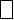 In which class do you collaborate?Please reflect on and answer the following questions:1. How well have the two of you communicated and checked in this semester? Please provide examples.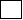 2. How well have the two of you built rapport between the tutor and students? Please provide examples.3. How well have the two of you succeeded in getting students to utilize tutoring services? Please provide examples.4. What were your successes this semester?5. In which areas could you improve?6. What kinds of support, information or training would you like from the Embedded Tutoring Program?7. What suggestions do you have for making embedded tutoring programs in the English Department more successful?